KINGMANANDMOHAVE COUNTY JOB OPENINGSWEEK OF JUNE 4, 2018JOBS LISTED ARE AS OF THE ABOVE DATE, WE CAN NOT GUARANTEE THE JOB POSITIONS WILL STILL BE AVAILABLE WHEN YOU APPLY!NEW LIST AVAILABLE WEEKLY AFTER 1:00 PM MONDAYJOB CENTER HOURSMONDAY THROUGH FRIDAY8:00AM – 12:00PM AND 1:00PM – 5:00PMCLOSED FOR LUNCH 12:00PM – 1:00PMMOHAVE COUNTY COMMUNITY SERVICES DEPARTMENT700 W. Beale Street	Mohave County Jobs found @: 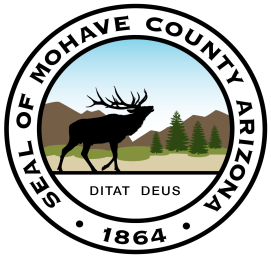 www.mohavecounty.usYou must go online at the above website to apply for the County jobs!! Please read the job description completely before submitting your application and if you have to fax the application along with additional paperwork we can do that for you from the One Stop Center in your area.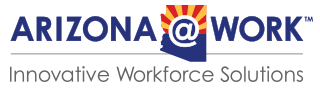 https://arizonaatwork.com/lapazOur #1 Job Is Helping You Find a JobArizona@Work is here to help job seekers like you. We have the services and programs you need to find, prepare for and keep the right job. Every day, we help people all around Arizona—of all ages and skill levels—connect with employment opportunities in a variety of industries. So… let’s get to work!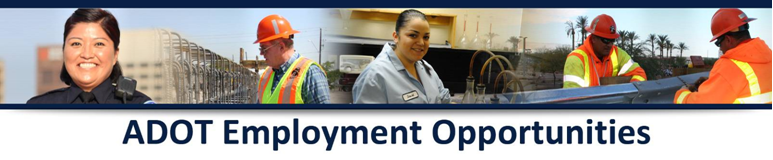 Positions are currently available with the Arizona Department of Transportation (ADOT). Please visit our websites at www.azdps.gov/careers/officers/ for detailed information on each of the positions.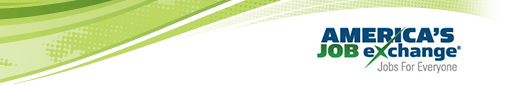 Americasjobexchange.com   Another resource to look for jobs in your area.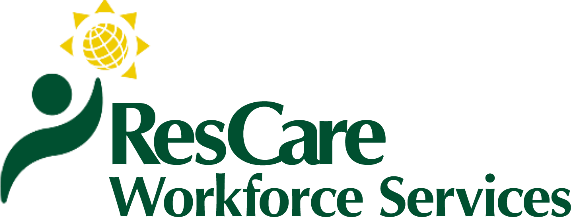 ResCare Works So That America Can Too"If you like helping others, you will love joining our team!"www.rescare.com and click on Careers.Go to Search Jobs and put in the Job Title or Category and City, State or Zip code if you are searching for a particular location, if just job searching click on Search Jobs. 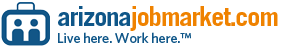 City of Kingmanwww.cityofkingman.govFULL TIME POSITIONS5/16/2018
1/30/2018PART TIME POSITIONSKingman office06.04.18 www.azjobconnection.govProduction (3073200) Dispatch Clerk (3073198) Clerical Office Worker (3073195) General Laborers/Solar Installers (3073100) Cabinet Worker (3073180) Truck wash (3073173) Classroom Substitute Teacher (3073049) Delivery Merchandiser (Driver) (3069943) Center Manager II (3066610) Teacher (3066626) Forklift Operator (3064154) Quality Control Technician (3064175) Shipping and Receiving Clerk (3064176) Body Technician (3063956) Automotive Upholsterer (3063985) Production Associate / Tire (3062162) Driver (3057574) Special Needs Housing Program Coordinator (3056440) Warehouse Person (Loader) (Full-Time/Nights) (3052317) 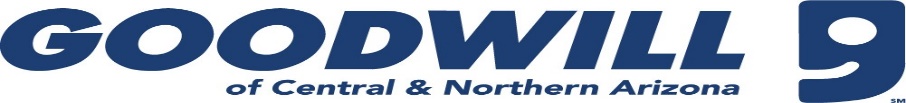 www.goodwillaz.orgRetail Sales AssociateJob Description: Retail Sales Associates work as members of the store team to lead a positive customer and brand experience, and promote sales. Responsible for running registers as well as working to maintain sales floor standards.Retail Merchandise ProcessorJob Description: To process required amount of donated merchandise in preparation for sale in Goodwill's retail outlets.•Works in the backroom processing and pricing donated items •Some sales floor work is required as items are merchandised•Involves maintaining a clean and efficient work area in the backroom, operating within standardized quota requirements, and performing all duties in a respectful, professional manner, ETC.Donation AttendantJob Description: Receives all donations in an expedient, courteous manner and places items in the appropriate location in the production room or sales floor.RDC Donation AttendantAccepts all donations from customers and provides a "wow" customer experience.• Insures that receipt is offered to each donor, regardless of size of donation.• Safeguards company property including donated goods.• Maintains the placement of all merchandise and maintains the organization of the donation center, ETCwww.simplyhired.comInside Sales/ Customer Service RepresentativeGlass Doctor of Kingman - Kingman, AZReceive incoming calls in professional and courteous manner. Complete work orders, return customer calls, and respond to customer complaints....Estimated: $30,000 - $38,000 a year4dLoader, WarehouseSwire Coca-Cola, USA - Kingman, AZ3.248 hours of Sick Leave per year. We have the leading brands in sparkling soft drinks, sports drinks, water, juices and teas....Estimated: $22,000 - $31,000 a year2dComputer Sales Advisor - Weekends/SeasonalActionlink - Kingman, AZ3.6Some technical acumen with PC technology. _Expertise_**–*Communicate current knowledge of all PC hardware, product features, user benefits, and product...$16 - $18 an hour2dCustodianKingman Unified School District 20 - Kingman, AZ3.6$67 Money order to obtain your IVP Fingerprint Clearance Card. 12 Month Position....Estimated: $19,000 - $25,000 a year3dLine Cook and PrepHooch's Kingman Grille - Kingman, AZMust be able to cook breakfast, lunch and dinner availability and transportation a must, Day's . nights and weekends Job Type: Full-time Salary: $10.50 to ...$11 - $13 an hourTodayResidential Satellite TechnicianHaloprime - Kingman, AZ3.3Make your own schedule with n o desk to sit at. Active and challenging work environment. ***********Weekly Pay w/Bonuses***********....$1,200 - $1,800 a week5dStore Associate Kingman #36899 Cents Only - Kingman, AZ3.5Carefully and correctly repack merchandise to be transferred back to the Distribution Center. The ability to regularly lift one to five pounds, and lift up to...Estimated: $20,000 - $27,000 a year3dPatient Care Technician (PCT) - Full Time - KingmanFresenius Medical Care - Kingman, AZ3.5Center for Medicaid/Medicare Services (CMS)-approved state and/or national certification or High School diploma or G.E.D....Estimated: $29,000 - $40,000 a year2dTemporary Sales AssociateStaples - Kingman, AZ3.6All qualified applicants will receive consideration for employment without regard to race, color, religion, sex, national origin, protected veteran status,...Estimated: $17,000 - $23,000 a year2dTow Truck Driver/OperatorMike's Pow-R-Tow - Kingman, AZCDL preferred but not required. Searching for tow truck operators with general knowledge of the towing industry AND light mechanic work....Estimated: $28,000 - $37,000 a year3dComputer TechnicianKingman Unified School District 20 - Kingman, AZ3.6To install, maintain service and/or repair computer and telephone systems. Extensive experience in computer technology, personal computer repair, operating...Estimated: $25,000 - $35,000 a year4dCaregiverCK Franchising, Inc. - Kingman, AZUnrestricted driver's license and clean driving record. Helps client complete necessary phone calls, letter writing, etc. and accompanies client on walks,...Estimated: $23,000 - $29,000 a yearTodayCustomer Service RepresentativeU-Haul - Kingman, AZ3.6Valid driver’s license and the ability to maintain a good driving record to operate commercial motor vehicles....Estimated: $24,000 - $33,000 a year6dCDL Truck DriverCTI, Inc. - Kingman, AZLicense - Valid Class A CDL. CDL Driver must be qualified to operate a combination vehicle as a driver in compliance with FMCSA....Estimated: $38,000 - $51,000 a year2dJourneyman MetermanUniSource Energy Electric - Kingman, AZMust have a valid driver’s license with a medical card. Maintain good public relations while interacting with customers, local contractors, and city and county...Estimated: $38,000 - $54,000 a yearTodayIn-Home CaregiverComfort Keepers - Kingman, AZ3.7Reliable car, well-maintained, current driver's license and car insurance. Become an In Home Caregiver with Comfort Keepers and join a growing company dedicated...Estimated: $18,000 - $25,000 a year6dKingman, Arizona Insulation InstallerBanker Insulation - Kingman, AZ4Highly skilled and deeply experienced in all phases of residential and commercial insulation applications, the company’s unsurpassed reputation has earned it a...Estimated: $29,000 - $41,000 a year3dSPED Paraeducator IVKingman Unified School District 20 - Kingman, AZ3.6Provide, under the supervision of the special education teacher, support to students requiring daily care in the areas of toileting and special feeding or...Estimated: $28,000 - $36,000 a year5dNursing Assistant/AideCorrect Care Solutions - Golden Valley, AZCurrent certification as a Nurse Aid in the State. Our Certified Nursing Assistant / Aide is responsible for assisting in the delivery of patient care through...Estimated: $29,000 - $39,000 a year6dTeam MemberPizza Hut - Kingman, AZ3.6It's about being independent and having fun, making new friends and earning extra cash. And you're at least 16 years old – 18 if you want to be a driver....Estimated: $33,000 - $40,000 a year4dBiomedical Equipment Technician I - Healthcare TechnologiesAramark - Kingman, AZ3.6Valid Driver’s License may be required. Aramark’s Healthcare Technologies business is one of the largest independent providers of healthcare technology...Estimated: $46,000 - $59,000 a year3dHome Health Aide (HHA)Comfort Keepers - Kingman, AZ3.7Reliable car, well-maintained, current driver's license and car insurance. Become a Home Health Aide with Comfort Keepers and join a growing company dedicated...Estimated: $19,000 - $25,000 a year6dMAV Cashier (Adventure Guide)Maverik - Golden Valley, AZ3.4Responsibilities in operations include technical skills of cashiering, including but not limited to serving customers and operating the cash register and fuel...$11 an hour6dTeam MemberArby's | FX4, LLC - Kingman, AZ3.7Team Members must listen to guests, coworkers, and supervisors, in person and over loud speakers and/or a headset....Estimated: $16,000 - $20,000 a year7dMAV Prep Cook (FRESCH Adventure Guide)Maverik - Kingman, AZ3.4Responsibilities also include technical skills of cashiers/Adventure Guides, including but not limited to serving customers and operating the cash register and...$11 an hour3d(AZVA) Substitute Site CoordinatorK12 - Kingman, AZ3Bachelor’s degree in Education or other related field of study. The Learning Site Coordinator manages blended learning partner sites under the guidance of the...Estimated: $29,000 - $42,000 a year5dPart-Time Service Agent (Car Detailer)Enterprise Holdings - Kingman, AZ3.6Must have a valid driver's license with no more than 2 moving violations and/or at-fault accidents on driving record in the past 3 years....$11 an hour5dLoan Servicing ManagerMission Bank - Kingman, AZMission Bank is an independent, locally owned and managed community bank. Consistently deliver prompt, courteous, personalized service to our clients, strive to...Estimated: $38,000 - $55,000 a year5dInsurance Collector 1 TempKingman Regional Medical Center - Kingman, AZ3.5In this role you will complete timely follow-up on accounts, resolve denials, correspondence and assist in processes improvements to bring about greater claim...Estimated: $28,000 - $36,000 a year4dInsurance Collector 1Kingman Regional Medical Center - Kingman, AZ3.5In this role you will complete timely follow-up on accounts, resolve denials, correspondence and assist in processes improvements to bring about greater claim...Estimated: $28,000 - $37,000 a year4dCustomer Service RepDomino's - Kingman, AZ3.7Workers reach forward when obtaining topping ingredients, cleaning work surfaces, or answering phones. Occasionally, pizza sauce weighing 30 pounds is carried...Estimated: $27,000 - $33,000 a year6dBehavioral Health Care Manager - License Req'dWellCare - Kingman, AZ3.5Required a Master's Degree in Social Work, Psychology, Counseling, Rehabilitation, or other relevant field that provides a foundation to receive a license as...Estimated: $57,000 - $82,000 a year4dBakery ClerkBashas’ - Kingman, AZ3.8Processing cash register transactions, giving back change, processing checks, EBTs, and refunds. With a focus on providing superior customer service, the bakery...Estimated: $18,000 - $25,000 a year3dInsurance BillerKingman Regional Medical Center - Kingman, AZ3.5Responds professionally and within appropriate time frames to telephone, e-mail, and task inquiries. Communicating using telephone....Estimated: $36,000 - $45,000 a year4dField Service / Maintenance TechnicianSears Holdings - Kingman, AZ3.4Must possess and maintain a valid state driver’s license for the state in which you are applying. Refrigeration Repair (*Requires EPA Universal Certification)....Estimated: $32,000 - $45,000 a year5dSUPV,SUBSTANCE ABUSEGEO Corrections & Detentions (A GEO Company) - Golden Valley, AZBachelor’s degree in Social Work or a chemical dependency field. Provides technical assistance and maintains inmate records and documents pertaining to the...$54,000 a year3dCylinder Maintenance TechnicianPraxair - Kingman, AZ3.8Praxair Distribution, Inc., a subsidiary of Praxair, Inc., a Fortune 300 company that supplies atmospheric, process, specialty gases, high-performance coatings,...TodayFood Service Workers - All SHIFTS Full Time and On CallKingman Regional Medical Center - Kingman, AZ3.5For this role, candidates must be at least 18 years of age and have or obtain a Food Handlers Certification before starting....Estimated: $21,000 - $28,000 a year2dFood Service SupervisorTrinity Services Group, Inc. - Golden Valley, AZAct as a &quot;relief&quot; driver (when applicable). Follows assigned facility housekeeping and safety practices in all preparation, oversight, and serving of...Estimated: $23,000 - $31,000 a year3dTeam MemberPapa Johns - Kingman, AZ3.6This may include pizza making, order taking, and cashier responsibilities. THIS IS A FRANCHISE POSITION Team Members....Estimated: $28,000 - $38,000 a year4dFOR ADDITIONAL INFORMATION PLEASE CONTACT ARIZONA@WORK LOCATED IN THE D.E.S OFFICE:301 Pine St.Kingman, AZ. 86401(928) 753-5040DEPUTY POLICE CHIEF - Kingman Police DepartmentBUILDING OFFICIAL - Kingman Fire Department2/2/20182/2/201810/25/201710/25/2017